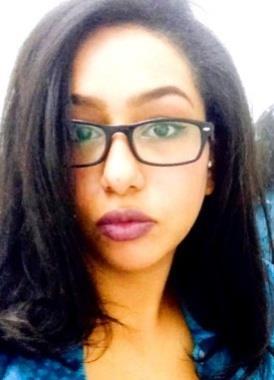 Curriculum VitaeSarahSarah.374420@2freemail.com October- 2017Personal Information:Date of Birth:	February 25th, 1992Nationality:	AmericanMarital Status:	SingleWork Experience:1- Oct 2016 – Till date: Ck fast foods suppliers ltd. , Hull, United Kingdom as accountant.Record of daily accounting transactions. Monthly payroll. (wages and salaries) Monthly tax return report. 2- Oct 2016 – Till date: English teacher for non speaking children, ages 7 and above.3- June 2016 – October: Nova technology services CO. LTD Khartoum, Sudan as finance and accounting in charge.Record of daily accounting transactions. Disbursement and clearance of petty cash. Handling customer accounts. Handling vendor accounts. Monthly payroll. (wages and salaries) Monthly tax return report. Bank reconciliation. 4- May 2015 – June: 2016: Osak heavy equipment Co. LTD. , Khartoum, Sudan as accountant and business coordinator.Accountant:Handling all accounts of constructions projects. Handling rental accounts. Preparing vendor account statements. Accounts payable. Accounts receivables. Bank reconciliation. Preparing daily and monthly reports. Preparing payroll. Monthly tax return. Business coordinator: Setting Company work flow and structure. Arranging department process and responsibilities Assuring policies and regulations are implemented as per short and long term plans. Internship:1-  December 2014- January 2015 internship in Business Support at HAMElectro-Mechanics a Fuel Service co. Khartoum, Sudan.Maintains administrative workflow by studying methods; developing reporting procedures. Creates and revises systems and procedures by analyzing operating practices; evaluating personnel; implementing changes. Maintains rapport with managers, and employees by arranging continuing contacts; researching and developing new services and methods; setting priorities; resolving problem situations. Guides  employee  actions  by  researching,  developing,  writing,  and updating administrative policies, procedures, methods, and guidelines; communicating developments to management.Accomplishes department and organization mission by completing related results as needed. 2- November 2011 One Month Internship Accounting Assistant at CCC Construction co. Khartoum, Sudan.Data entry. Book keeping. Preparing financial statements. Education:2012-2015 Bachelors of Accounting and finance at Ahfad University for women. Accumulated average 81.3% Grade distinctions, Khartoum, Sudan.2008-2011 Accounting and finance six semesters at University of medical science and technology (UMST), Khartoum, Sudan. 2005-2008 High School, Khartoum International Preparatory School (K.I.P.S), Khartoum, Sudan. 2017- TEFL certified .Skills and Qualifications:Languages: Arabic mother tongue English fluent TEFL Certified. Tally ERP9 Quick books – intuit accounting system. Computer: Microsoft office, word- Excel- power point. Drivers’ license. Very good communication skills and I work well within teams and individually, I’m also cooperative, initiative and learn quickly. References:•  Available Upon request.